           ПОСТАНОВЛЯЮ:                                                                                                                                                                            Приложение № 2 к постановлению Управления образованием Новолялинского городского округа №______от «___»_______________2016 г.  «Об утверждении ведомственного перечня отдельных видов  товаров, работ и услуг, закупаемых для муниципальных нужд Управления      образованием Новолялинского городского округа и подведомственных учреждений»Ведомственный перечень  отдельных видов товаров, работ, услуг, в отношении которых устанавливаются  потребительские свойства(в том числе характеристики качества) и иные характеристики, имеющие влияние на цену отдельных видов товаров, работ, услуг, закупаемых для нужд Управления образованием Новолялинского городского округа и подведомственных ему автономных, казенных и бюджетных учреждений                <*> Заполняется в случае установления характеристик, отличающихся от значений, содержащихся в Обязательном перечне отдельных видов товаров, работ, услуг, в отношении которых определяются требования к их потребительским свойствам и иным характеристикам (в том числе их предельные цены).                                                                                                                             Приложение № 2 к постановлениюУправления образованиемНоволялинского городского округа №______от «___»____________2016 г. «Об утверждении ведомственного перечня отдельных видов  товаров, работ и услуг, закупаемых для муниципальных нужд Управления      образованием Новолялинского городского округа и подведомственных учреждений»Перечень подведомственных автономных, казенных и бюджетных учреждений (заказчиков), для обеспечения нужд которых утверждаются нормативные затратыСопроводительное письмо 	Управление образованием Новолялинского городского округа  в соответствии с Федеральным законом от 05.04.2013 № 44-ФЗ «О контрактной системе в сфере закупок товаров, работ, услуг для обеспечения государственных и муниципальных нужд», Постановлением Правительства Российской Федерации от 18.05.2015 № 476 «Об утверждении общих требований к порядку разработки и принятия правовых актов о нормированию в сфере закупок, содержанию указанных актов и обеспечению их исполнения»,  постановлением главы Новолялинского городского округа от  31.03.2016 №222 «Об утверждении правил определения требований к отдельным видам товаров, работ, услуг (в том числе предельных цен товаров, работ, услуг), закупаемых для муниципальных нужд Новолялинского городского округа, направляет проект постановления «Об утверждении ведомственного перечня отдельных видов товаров, работ и услуг, закупаемых для муниципальных нужд Управления образованием Новолялинского городского округа и подведомственных учреждений» для публикации его на официальном сайте Новолялинского городского округа и проведения обсуждения в целях общественного контроля проектов правовых актов  о нормировании в сфере закупок.  Срок проведения обсуждения устанавливается  7 календарных дней со дня размещения на официальном сайте администрации Новолялинского городского округа.Предложения принимаются в электронной и письменной форме.           В электронной форме по адресу: http:// uongo@bk.ru.В письменной форме по адресу: 624400, г. Новая Ляля, ул. Уральская, д. 15 каб. № 12.Начальник                                                                                                     Л.П. МорозоваЕлена Александровна Тимшина(34388) 2-23-91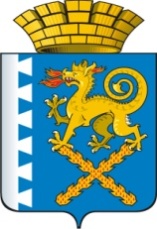 Управление образованием Новолялинского городского округаП О С Т А Н О В Л Е Н И Е     от «___»____________2016 года                                                                                      №______Управление образованием Новолялинского городского округаП О С Т А Н О В Л Е Н И Е     от «___»____________2016 года                                                                                      №______Управление образованием Новолялинского городского округаП О С Т А Н О В Л Е Н И Е     от «___»____________2016 года                                                                                      №______г. Новая ЛяляОб утверждении ведомственного перечня отдельных видов товаров, работ и услуг, закупаемых для муниципальных нужд Управления образованием Новолялинского городского округа и подведомственных ему учреждений          В соответствии с частью 5 статьи 19 Федерального закона от 05.04.2013 г. № 44-ФЗ «О контрактной системе в сфере закупок товаров, работ, услуг для обеспечения государственных и муниципальных нужд», руководствуясь постановлением Главы Новолялинского городского округа от 31.03.2016 г. № 222 «Об утверждении Правил определения требований к отдельным видам товаров, работ, услуг(в том числе предельных цен товаров, работ, услуг), закупаемых для муниципальных нужд Новолялинского городского округа», г. Новая ЛяляОб утверждении ведомственного перечня отдельных видов товаров, работ и услуг, закупаемых для муниципальных нужд Управления образованием Новолялинского городского округа и подведомственных ему учреждений          В соответствии с частью 5 статьи 19 Федерального закона от 05.04.2013 г. № 44-ФЗ «О контрактной системе в сфере закупок товаров, работ, услуг для обеспечения государственных и муниципальных нужд», руководствуясь постановлением Главы Новолялинского городского округа от 31.03.2016 г. № 222 «Об утверждении Правил определения требований к отдельным видам товаров, работ, услуг(в том числе предельных цен товаров, работ, услуг), закупаемых для муниципальных нужд Новолялинского городского округа», г. Новая ЛяляОб утверждении ведомственного перечня отдельных видов товаров, работ и услуг, закупаемых для муниципальных нужд Управления образованием Новолялинского городского округа и подведомственных ему учреждений          В соответствии с частью 5 статьи 19 Федерального закона от 05.04.2013 г. № 44-ФЗ «О контрактной системе в сфере закупок товаров, работ, услуг для обеспечения государственных и муниципальных нужд», руководствуясь постановлением Главы Новолялинского городского округа от 31.03.2016 г. № 222 «Об утверждении Правил определения требований к отдельным видам товаров, работ, услуг(в том числе предельных цен товаров, работ, услуг), закупаемых для муниципальных нужд Новолялинского городского округа», г. Новая ЛяляОб утверждении ведомственного перечня отдельных видов товаров, работ и услуг, закупаемых для муниципальных нужд Управления образованием Новолялинского городского округа и подведомственных ему учреждений          В соответствии с частью 5 статьи 19 Федерального закона от 05.04.2013 г. № 44-ФЗ «О контрактной системе в сфере закупок товаров, работ, услуг для обеспечения государственных и муниципальных нужд», руководствуясь постановлением Главы Новолялинского городского округа от 31.03.2016 г. № 222 «Об утверждении Правил определения требований к отдельным видам товаров, работ, услуг(в том числе предельных цен товаров, работ, услуг), закупаемых для муниципальных нужд Новолялинского городского округа», г. Новая ЛяляОб утверждении ведомственного перечня отдельных видов товаров, работ и услуг, закупаемых для муниципальных нужд Управления образованием Новолялинского городского округа и подведомственных ему учреждений          В соответствии с частью 5 статьи 19 Федерального закона от 05.04.2013 г. № 44-ФЗ «О контрактной системе в сфере закупок товаров, работ, услуг для обеспечения государственных и муниципальных нужд», руководствуясь постановлением Главы Новолялинского городского округа от 31.03.2016 г. № 222 «Об утверждении Правил определения требований к отдельным видам товаров, работ, услуг(в том числе предельных цен товаров, работ, услуг), закупаемых для муниципальных нужд Новолялинского городского округа», г. Новая ЛяляОб утверждении ведомственного перечня отдельных видов товаров, работ и услуг, закупаемых для муниципальных нужд Управления образованием Новолялинского городского округа и подведомственных ему учреждений          В соответствии с частью 5 статьи 19 Федерального закона от 05.04.2013 г. № 44-ФЗ «О контрактной системе в сфере закупок товаров, работ, услуг для обеспечения государственных и муниципальных нужд», руководствуясь постановлением Главы Новолялинского городского округа от 31.03.2016 г. № 222 «Об утверждении Правил определения требований к отдельным видам товаров, работ, услуг(в том числе предельных цен товаров, работ, услуг), закупаемых для муниципальных нужд Новолялинского городского округа», 1.Утвердить ведомственный перечень  отдельных видов товаров, работ, услуг, в отношении которых устанавливаются  потребительские свойства(в том числе характеристики качества) и иные характеристики, имеющие влияние на цену отдельных видов товаров, работ, услуг (далее по тексту – ведомственный перечень), закупаемых для нужд Управления образованием Новолялинского городского округа и подведомственных ему автономных, казенных и бюджетных учреждений (приложение №1).2.Утвердить список подведомственных Управлению образованием Новолялинского городского округа автономных, казенных и бюджетных учреждений, на которые распространяется действие ведомственного перечня, согласно приложению № 2 к настоящему постановлению. 3.Специалисту в сфере закупок Управления образованием Новолялинского городского округа Тимшиной Е.А. опубликовать настоящее постановление  на официальном сайте Новолялинского городского округа и на официальном сайте Единой информационной системы в сфере закупок (www.zakupki.gov.ru).4. Контроль за выполнением настоящего постановления оставляю за собой.1.Утвердить ведомственный перечень  отдельных видов товаров, работ, услуг, в отношении которых устанавливаются  потребительские свойства(в том числе характеристики качества) и иные характеристики, имеющие влияние на цену отдельных видов товаров, работ, услуг (далее по тексту – ведомственный перечень), закупаемых для нужд Управления образованием Новолялинского городского округа и подведомственных ему автономных, казенных и бюджетных учреждений (приложение №1).2.Утвердить список подведомственных Управлению образованием Новолялинского городского округа автономных, казенных и бюджетных учреждений, на которые распространяется действие ведомственного перечня, согласно приложению № 2 к настоящему постановлению. 3.Специалисту в сфере закупок Управления образованием Новолялинского городского округа Тимшиной Е.А. опубликовать настоящее постановление  на официальном сайте Новолялинского городского округа и на официальном сайте Единой информационной системы в сфере закупок (www.zakupki.gov.ru).4. Контроль за выполнением настоящего постановления оставляю за собой.1.Утвердить ведомственный перечень  отдельных видов товаров, работ, услуг, в отношении которых устанавливаются  потребительские свойства(в том числе характеристики качества) и иные характеристики, имеющие влияние на цену отдельных видов товаров, работ, услуг (далее по тексту – ведомственный перечень), закупаемых для нужд Управления образованием Новолялинского городского округа и подведомственных ему автономных, казенных и бюджетных учреждений (приложение №1).2.Утвердить список подведомственных Управлению образованием Новолялинского городского округа автономных, казенных и бюджетных учреждений, на которые распространяется действие ведомственного перечня, согласно приложению № 2 к настоящему постановлению. 3.Специалисту в сфере закупок Управления образованием Новолялинского городского округа Тимшиной Е.А. опубликовать настоящее постановление  на официальном сайте Новолялинского городского округа и на официальном сайте Единой информационной системы в сфере закупок (www.zakupki.gov.ru).4. Контроль за выполнением настоящего постановления оставляю за собой.Начальник                       Л. П. МорозоваОбязательный перечень отдельных видов товаров, работ, услуг, утвержденный  постановлением Главы Новолялинского городского округа от 31.03.2016 г. № 222Обязательный перечень отдельных видов товаров, работ, услуг, утвержденный  постановлением Главы Новолялинского городского округа от 31.03.2016 г. № 222Обязательный перечень отдельных видов товаров, работ, услуг, утвержденный  постановлением Главы Новолялинского городского округа от 31.03.2016 г. № 222Обязательный перечень отдельных видов товаров, работ, услуг, утвержденный  постановлением Главы Новолялинского городского округа от 31.03.2016 г. № 222Обязательный перечень отдельных видов товаров, работ, услуг, утвержденный  постановлением Главы Новолялинского городского округа от 31.03.2016 г. № 222Обязательный перечень отдельных видов товаров, работ, услуг, утвержденный  постановлением Главы Новолялинского городского округа от 31.03.2016 г. № 222Обязательный перечень отдельных видов товаров, работ, услуг, утвержденный  постановлением Главы Новолялинского городского округа от 31.03.2016 г. № 222Обязательный перечень отдельных видов товаров, работ, услуг, утвержденный  постановлением Главы Новолялинского городского округа от 31.03.2016 г. № 222Обязательный перечень отдельных видов товаров, работ, услуг, утвержденный  постановлением Главы Новолялинского городского округа от 31.03.2016 г. № 222Обязательный перечень отдельных видов товаров, работ, услуг, утвержденный  постановлением Главы Новолялинского городского округа от 31.03.2016 г. № 222Обязательный перечень отдельных видов товаров, работ, услуг, утвержденный  постановлением Главы Новолялинского городского округа от 31.03.2016 г. № 222Обязательный перечень отдельных видов товаров, работ, услуг, утвержденный  постановлением Главы Новолялинского городского округа от 31.03.2016 г. № 222Обязательный перечень отдельных видов товаров, работ, услуг, утвержденный  постановлением Главы Новолялинского городского округа от 31.03.2016 г. № 222№ п.пКод по ОКПДНаименование отдельного вида товаров, работ, услугЕдиница измеренияЕдиница измеренияТребования к потребительским свойствам (в том числе качеству) и иным характеристикам (в том числе предельные цены) отдельных видов товаров, работ, услугТребования к потребительским свойствам (в том числе качеству) и иным характеристикам (в том числе предельные цены) отдельных видов товаров, работ, услугТребования к потребительским свойствам (в том числе качеству) и иным характеристикам (в том числе предельные цены) отдельных видов товаров, работ, услугТребования к потребительским свойствам (в том числе качеству) и иным характеристикам (в том числе предельные цены) отдельных видов товаров, работ, услугТребования к потребительским свойствам (в том числе качеству) и иным характеристикам (в том числе предельные цены) отдельных видов товаров, работ, услугТребования к потребительским свойствам (в том числе качеству) и иным характеристикам (в том числе предельные цены) отдельных видов товаров, работ, услугТребования к потребительским свойствам (в том числе качеству) и иным характеристикам (в том числе предельные цены) отдельных видов товаров, работ, услугТребования к потребительским свойствам (в том числе качеству) и иным характеристикам (в том числе предельные цены) отдельных видов товаров, работ, услуг№ п.пКод по ОКПДНаименование отдельного вида товаров, работ, услугЕдиница измеренияЕдиница измеренияхарактеристика                                         значение характеристики                                         значение характеристики                                         значение характеристики                                         значение характеристики                                         значение характеристики                                         значение характеристики                                         значение характеристики№ п.пКод по ОКПДНаименование отдельного вида товаров, работ, услугкод по ОКЕИнаименованиехарактеристикаруководителивысшая группа должностей (кроме главы администрации)главная группа должностей ведущая группа должностейстаршая группа должностеймладшая группа должностейдолжности не муниципальной службы1.26.20.11.110Компьютеры портативные массой не более 10 кг, такие как ноутбуки, планшетные компьютеры, карманные компьютеры, в том числе совмещающие функции мобильного телефонного аппарата.Пояснения по требуемой продукции: ноутбуки, планшетные компьютерыНоутбукиНоутбукиНоутбукиНоутбукиНоутбукиНоутбукиНоутбукиНоутбукиНоутбукиНоутбуки1.26.20.11.110Компьютеры портативные массой не более 10 кг, такие как ноутбуки, планшетные компьютеры, карманные компьютеры, в том числе совмещающие функции мобильного телефонного аппарата.Пояснения по требуемой продукции: ноутбуки, планшетные компьютеры39дюймразмер экранане более 15не более 15не более 15не закупаетсяне закупаетсяне закупаетсяне закупается1.26.20.11.110Компьютеры портативные массой не более 10 кг, такие как ноутбуки, планшетные компьютеры, карманные компьютеры, в том числе совмещающие функции мобильного телефонного аппарата.Пояснения по требуемой продукции: ноутбуки, планшетные компьютерытип процессоране более 4-х ядерного процессоране более 4-х ядерного процессоране более 4-х ядерного процессоране закупаетсяне закупаетсяне закупаетсяне закупается1.26.20.11.110Компьютеры портативные массой не более 10 кг, такие как ноутбуки, планшетные компьютеры, карманные компьютеры, в том числе совмещающие функции мобильного телефонного аппарата.Пояснения по требуемой продукции: ноутбуки, планшетные компьютеры2931гигагерцчастота процессоране более 3,5не более 3,5не более 3,5не закупаетсяне закупаетсяне закупаетсяне закупается1.26.20.11.110Компьютеры портативные массой не более 10 кг, такие как ноутбуки, планшетные компьютеры, карманные компьютеры, в том числе совмещающие функции мобильного телефонного аппарата.Пояснения по требуемой продукции: ноутбуки, планшетные компьютеры2552гигагерцразмер оперативной памятине более 8не более 8не более 8не закупаетсяне закупаетсяне закупаетсяне закупается1.26.20.11.110Компьютеры портативные массой не более 10 кг, такие как ноутбуки, планшетные компьютеры, карманные компьютеры, в том числе совмещающие функции мобильного телефонного аппарата.Пояснения по требуемой продукции: ноутбуки, планшетные компьютеры2552гигабайтобъем накопителяне более 500не более 500не более 500не закупаетсяне закупаетсяне закупаетсяне закупается1.26.20.11.110Компьютеры портативные массой не более 10 кг, такие как ноутбуки, планшетные компьютеры, карманные компьютеры, в том числе совмещающие функции мобильного телефонного аппарата.Пояснения по требуемой продукции: ноутбуки, планшетные компьютерытип видеоадаптерапредельное значение - интегрированныйпредельное значение - интегрированныйпредельное значение - интегрированныйне закупаетсяне закупаетсяне закупаетсяне закупается1.26.20.11.110Компьютеры портативные массой не более 10 кг, такие как ноутбуки, планшетные компьютеры, карманные компьютеры, в том числе совмещающие функции мобильного телефонного аппарата.Пояснения по требуемой продукции: ноутбуки, планшетные компьютерыоперационная системапредельное значение -предустановленнаяпредельное значение -предустановленнаяпредельное значение -предустановленнаяне закупаетсяне закупаетсяне закупаетсяне закупается1.26.20.11.110Компьютеры портативные массой не более 10 кг, такие как ноутбуки, планшетные компьютеры, карманные компьютеры, в том числе совмещающие функции мобильного телефонного аппарата.Пояснения по требуемой продукции: ноутбуки, планшетные компьютеры383рубльпредельная ценане более 70 тыс.не более 70 тыс.не более 70 тыс.не закупаетсяне закупаетсяне закупаетсяне закупается1.26.20.11.110Компьютеры портативные массой не более 10 кг, такие как ноутбуки, планшетные компьютеры, карманные компьютеры, в том числе совмещающие функции мобильного телефонного аппарата.Пояснения по требуемой продукции: ноутбуки, планшетные компьютерыПланшетный компьютерПланшетный компьютерПланшетный компьютерПланшетный компьютерПланшетный компьютерПланшетный компьютерПланшетный компьютерПланшетный компьютерПланшетный компьютерПланшетный компьютер1.26.20.11.110Компьютеры портативные массой не более 10 кг, такие как ноутбуки, планшетные компьютеры, карманные компьютеры, в том числе совмещающие функции мобильного телефонного аппарата.Пояснения по требуемой продукции: ноутбуки, планшетные компьютеры39дюймразмер экрана не более 12не более 12не более 12не закупаетсяне закупаетсяне закупаетсяне закупается1.26.20.11.110Компьютеры портативные массой не более 10 кг, такие как ноутбуки, планшетные компьютеры, карманные компьютеры, в том числе совмещающие функции мобильного телефонного аппарата.Пояснения по требуемой продукции: ноутбуки, планшетные компьютерытип процессоране более 4-х ядерного процессоране более 4-х ядерного процессоране более 4-х ядерного процессоране закупаетсяне закупаетсяне закупаетсяне закупается1.26.20.11.110Компьютеры портативные массой не более 10 кг, такие как ноутбуки, планшетные компьютеры, карманные компьютеры, в том числе совмещающие функции мобильного телефонного аппарата.Пояснения по требуемой продукции: ноутбуки, планшетные компьютеры2931гигагерцчастота процессоране более 2,4не более 2,4не более 2,4не закупаетсяне закупаетсяне закупаетсяне закупается1.26.20.11.110Компьютеры портативные массой не более 10 кг, такие как ноутбуки, планшетные компьютеры, карманные компьютеры, в том числе совмещающие функции мобильного телефонного аппарата.Пояснения по требуемой продукции: ноутбуки, планшетные компьютеры2552гигабайтразмер оперативной памятине более 4не более 4не более 4не закупаетсяне закупаетсяне закупаетсяне закупается1.26.20.11.110Компьютеры портативные массой не более 10 кг, такие как ноутбуки, планшетные компьютеры, карманные компьютеры, в том числе совмещающие функции мобильного телефонного аппарата.Пояснения по требуемой продукции: ноутбуки, планшетные компьютеры2552гигабайтобъем накопителяне более 64не более 64не более 64не закупаетсяне закупаетсяне закупаетсяне закупается1.26.20.11.110Компьютеры портативные массой не более 10 кг, такие как ноутбуки, планшетные компьютеры, карманные компьютеры, в том числе совмещающие функции мобильного телефонного аппарата.Пояснения по требуемой продукции: ноутбуки, планшетные компьютеры383рубльпредельная ценане более 50не более 50не более 50не закупаетсяне закупаетсяне закупаетсяне закупается2.26.20.13.000Машины вычислительные электронные цифровые, содержащие в одном корпусе центральный процессор и устройство ввода и вывода, объединенные или нет для автоматической обработки данных.Пояснения по требуемой продукции: компьютеры персональные настольные, рабочие станции выводатип (моноблок/системный блок и монитор)предельное значение: моноблок; возможное значение - системный блокпредельное значение: моноблок; возможное значение - системный блокпредельное значение: моноблок; возможное значение - системный блокпредельное значение: моноблок; возможное значение - системный блокпредельное значение: моноблок; возможное значение - системный блокпредельное значение: моноблок; возможное значение - системный блокпредельное значение: моноблок; возможное значение - системный блок2.26.20.13.000Машины вычислительные электронные цифровые, содержащие в одном корпусе центральный процессор и устройство ввода и вывода, объединенные или нет для автоматической обработки данных.Пояснения по требуемой продукции: компьютеры персональные настольные, рабочие станции вывода39дюймразмер экрана/мониторане более 19не более 19не более 19не более 17не более 17не более 17не более 172.26.20.13.000Машины вычислительные электронные цифровые, содержащие в одном корпусе центральный процессор и устройство ввода и вывода, объединенные или нет для автоматической обработки данных.Пояснения по требуемой продукции: компьютеры персональные настольные, рабочие станции выводатип процессоране более 4-х ядерного процессоране более 4-х ядерного процессоране более 4-х ядерного процессоране более 4-х ядерного процессоране более 4-х ядерного процессоране более 4-х ядерного процессоране более 4-х ядерного процессора2.26.20.13.000Машины вычислительные электронные цифровые, содержащие в одном корпусе центральный процессор и устройство ввода и вывода, объединенные или нет для автоматической обработки данных.Пояснения по требуемой продукции: компьютеры персональные настольные, рабочие станции вывода2941гигагерцчастота процессоране более 4не более 4не более 4не более 4не более 4не более 4не более 42.26.20.13.000Машины вычислительные электронные цифровые, содержащие в одном корпусе центральный процессор и устройство ввода и вывода, объединенные или нет для автоматической обработки данных.Пояснения по требуемой продукции: компьютеры персональные настольные, рабочие станции вывода2552гигабайтразмер оперативной памятине более 8не более 8не более 8не более 8не более 8не более 8не более 82.26.20.13.000Машины вычислительные электронные цифровые, содержащие в одном корпусе центральный процессор и устройство ввода и вывода, объединенные или нет для автоматической обработки данных.Пояснения по требуемой продукции: компьютеры персональные настольные, рабочие станции вывода2552гигабайтобъем накопителяне более 1000не более 1000не более 1000не более 1000не более 1000не более 1000не более 10002.26.20.13.000Машины вычислительные электронные цифровые, содержащие в одном корпусе центральный процессор и устройство ввода и вывода, объединенные или нет для автоматической обработки данных.Пояснения по требуемой продукции: компьютеры персональные настольные, рабочие станции выводатип видеоадаптерапредельное значение - дискретныйПредельное значение - интегрированныйПредельное значение - интегрированныйПредельное значение - интегрированныйПредельное значение - интегрированныйПредельное значение - интегрированныйПредельное значение - интегрированный2.26.20.13.000Машины вычислительные электронные цифровые, содержащие в одном корпусе центральный процессор и устройство ввода и вывода, объединенные или нет для автоматической обработки данных.Пояснения по требуемой продукции: компьютеры персональные настольные, рабочие станции выводаоперационная системапредельное значение - предустановленнаяпредельное значение - предустановленнаяпредельное значение - предустановленнаяпредельное значение - предустановленнаяпредельное значение - предустановленнаяпредельное значение - предустановленнаяпредельное значение - предустановленная2.26.20.13.000Машины вычислительные электронные цифровые, содержащие в одном корпусе центральный процессор и устройство ввода и вывода, объединенные или нет для автоматической обработки данных.Пояснения по требуемой продукции: компьютеры персональные настольные, рабочие станции вывода383рубльпредельная ценане более 75 тыс.не более 75 тыс.не более 75 тыс.не более 75 тыс.не более 75 тыс.не более 75 тыс.не более 75 тыс.3.26.20.16Устройства ввода или вывода, содержащие или не содержащие в одном корпусе запоминающие устройства. Пояснения по требуемой продукции: принтеры, сканеры, многофункциональные устройстваМногофункциональные устройстваМногофункциональные устройстваМногофункциональные устройстваМногофункциональные устройстваМногофункциональные устройстваМногофункциональные устройстваМногофункциональные устройстваМногофункциональные устройстваМногофункциональные устройстваМногофункциональные устройства3.26.20.16Устройства ввода или вывода, содержащие или не содержащие в одном корпусе запоминающие устройства. Пояснения по требуемой продукции: принтеры, сканеры, многофункциональные устройстваметод печати (струйный/лазерный)предельное значение - лазерныйпредельное значение - лазерныйпредельное значение - лазерныйпредельное значение - лазерныйпредельное значение - лазерныйпредельное значение - лазерныйпредельное значение - лазерный3.26.20.16Устройства ввода или вывода, содержащие или не содержащие в одном корпусе запоминающие устройства. Пояснения по требуемой продукции: принтеры, сканеры, многофункциональные устройствапиксельразрешение сканированияне более 1200х1200не более 1200х1200не более 1200х1200не более 1200х1200не более 1200х1200не более 1200х1200не более 1200х12003.26.20.16Устройства ввода или вывода, содержащие или не содержащие в одном корпусе запоминающие устройства. Пояснения по требуемой продукции: принтеры, сканеры, многофункциональные устройствацветность (цветной/черно-белый)предельное значение: цветнойпредельное значение: цветнойпредельное значение: черно-белыйпредельное значение: черно-белыйпредельное значение: черно-белыйпредельное значение: черно-белыйпредельное значение: черно-белый3.26.20.16Устройства ввода или вывода, содержащие или не содержащие в одном корпусе запоминающие устройства. Пояснения по требуемой продукции: принтеры, сканеры, многофункциональные устройствамаксимальный форматА3А3А4А4А4А4А43.26.20.16Устройства ввода или вывода, содержащие или не содержащие в одном корпусе запоминающие устройства. Пояснения по требуемой продукции: принтеры, сканеры, многофункциональные устройстваналичие дополнительных модулей и интерфейсов (сетевой интерфейс, устройства чтения карт памяти и т.д.)предельное значение - модуль двусторонней печати, сетевой интерфейс, дополнительный лоток бумаги, почтовый ящик, брошюраторпредельное значение - модуль двусторонней печати, сетевой интерфейс, дополнительный лоток бумаги, почтовый ящик, брошюраторпредельное значение - модуль двусторонней печати, сетевой интерфейс, дополнительный лоток бумаги, почтовый ящик, брошюраторпредельное значение - модуль двусторонней печати, сетевой интерфейс, дополнительный лоток бумаги, почтовый ящик, брошюраторпредельное значение - модуль двусторонней печати, сетевой интерфейс, дополнительный лоток бумаги, почтовый ящик, брошюраторпредельное значение - модуль двусторонней печати, сетевой интерфейс, дополнительный лоток бумаги, почтовый ящик, брошюраторпредельное значение - модуль двусторонней печати, сетевой интерфейс, дополнительный лоток бумаги, почтовый ящик, брошюратор3.26.20.16Устройства ввода или вывода, содержащие или не содержащие в одном корпусе запоминающие устройства. Пояснения по требуемой продукции: принтеры, сканеры, многофункциональные устройстварубльпредельная ценане более 250 тыс.не более 250 тыс.не более 40 тыс.не более 40 тыс.не более 40 тыс.не более 40 тыс.не более 40 тыс.3.26.20.16Устройства ввода или вывода, содержащие или не содержащие в одном корпусе запоминающие устройства. Пояснения по требуемой продукции: принтеры, сканеры, многофункциональные устройства3.26.20.16Устройства ввода или вывода, содержащие или не содержащие в одном корпусе запоминающие устройства. Пояснения по требуемой продукции: принтеры, сканеры, многофункциональные устройстваметод печати (струйный/лазерный)предельное значение - лазерныйпредельное значение - лазерныйпредельное значение - лазерныйпредельное значение - лазерныйпредельное значение - лазерныйпредельное значение - лазерныйпредельное значение - лазерныйметод печати (струйный/лазерный)предельное значение - лазерный3.26.20.16Устройства ввода или вывода, содержащие или не содержащие в одном корпусе запоминающие устройства. Пояснения по требуемой продукции: принтеры, сканеры, многофункциональные устройствапиксельразрешение сканированияне более 1200х1200не более 1200х1200не более 1200х1200не более 1200х1200не более 1200х1200не более 1200х1200не более 1200х12003.26.20.16Устройства ввода или вывода, содержащие или не содержащие в одном корпусе запоминающие устройства. Пояснения по требуемой продукции: принтеры, сканеры, многофункциональные устройствацветность (цветной/черно-белый)предельное значение: цветнойпредельное значение: цветнойпредельное значение: черно-белыйпредельное значение: черно-белыйпредельное значение: черно-белыйпредельное значение: черно-белыйпредельное значение: черно-белый3.26.20.16Устройства ввода или вывода, содержащие или не содержащие в одном корпусе запоминающие устройства. Пояснения по требуемой продукции: принтеры, сканеры, многофункциональные устройства383максимальный форматА3А3А4А4А4А4А43.26.20.16Устройства ввода или вывода, содержащие или не содержащие в одном корпусе запоминающие устройства. Пояснения по требуемой продукции: принтеры, сканеры, многофункциональные устройства383Принтерыпредельная ценане более 80 тыс.не более 80 тыс.не более 40 тыс.не более 25 тыс.не более 25 тыс.не более 25 тыс.не более 25 тыс.3.Устройства ввода или вывода, содержащие или не содержащие в одном корпусе запоминающие устройства. Пояснения по требуемой продукции: принтеры, сканеры, многофункциональные устройстваСканерыСканерыСканерыСканерыСканерыСканерыСканерыСканерыСканерыСканеры3.Устройства ввода или вывода, содержащие или не содержащие в одном корпусе запоминающие устройства. Пояснения по требуемой продукции: принтеры, сканеры, многофункциональные устройстваметод подачи бумагипредельное значение - потоковыйпредельное значение - потоковыйпредельное значение - потоковыйпредельное значение - потоковыйпредельное значение - потоковыйпредельное значение - потоковыйпредельное значение - потоковый3.Устройства ввода или вывода, содержащие или не содержащие в одном корпусе запоминающие устройства. Пояснения по требуемой продукции: принтеры, сканеры, многофункциональные устройствапиксельразрешение сканированияне более 1200х1200не более 1200х1200не более 1200х1200не более 1200х1200не более 1200х1200не более 1200х1200не более 1200х12003.Устройства ввода или вывода, содержащие или не содержащие в одном корпусе запоминающие устройства. Пояснения по требуемой продукции: принтеры, сканеры, многофункциональные устройствацветность (цветной/черно-белый)предельное значение: цветнойпредельное значение: цветнойпредельное значение: цветнойпредельное значение: цветнойпредельное значение: цветнойпредельное значение: цветнойпредельное значение: цветной3.Устройства ввода или вывода, содержащие или не содержащие в одном корпусе запоминающие устройства. Пояснения по требуемой продукции: принтеры, сканеры, многофункциональные устройствамаксимальный форматА3А3А4А4А4А4А43.Устройства ввода или вывода, содержащие или не содержащие в одном корпусе запоминающие устройства. Пояснения по требуемой продукции: принтеры, сканеры, многофункциональные устройства383рубльпредельная ценане более 30 тыс.не более 30 тыс.не более 30 тыс.не более 30 тыс.не более 30 тыс.не более 30 тыс.не более 30 тыс.4.26.30.22.000Аппараты телефонные для сотовых сетей связи или для прочих беспроводных сетей. Пояснения по требуемой продукции: телефоны мобильныетип устройства (телефон/смарт фон)предельное значение -смартфонпредельное значение -смартфонпредельное значение -смартфонне закупаетсяне закупаетсяне закупаетсяне закупается4.26.30.22.000Аппараты телефонные для сотовых сетей связи или для прочих беспроводных сетей. Пояснения по требуемой продукции: телефоны мобильныеподдерживаемые стандартыпредельное значение - LTEпредельное значение - LTEпредельное значение - LTEне закупаетсяне закупаетсяне закупаетсяне закупается4.26.30.22.000Аппараты телефонные для сотовых сетей связи или для прочих беспроводных сетей. Пояснения по требуемой продукции: телефоны мобильные383рубльстоимость годового владения оборудованием (включая договоры технической поддержки, обслуживания, сервисные договоры) из расчета на одного абонента (одну единицу трафика) в течение всего срока службыне более 18 тыс., в случае пребывания указанных лиц в служебных командировках за пределами Свердловской области - не более 4 тыс. в месяцне более 18 тыс., в случае пребывания указанных лиц в служебных командировках за пределами Свердловской области - не более 4 тыс. в месяцне более 8,4 тыс.не закупаетсяне закупаетсяне закупаетсяне закупается4.26.30.22.000Аппараты телефонные для сотовых сетей связи или для прочих беспроводных сетей. Пояснения по требуемой продукции: телефоны мобильные383рубльпредельная ценане более 15 тыс.не более 15 тыс.не более 10 тыс.не закупаетсяне закупаетсяне закупаетсяне закупается5.29.10.2Автомобили легковые251лошадиная силамощность двигателяне более 150не более 150не более 150не закупаетсяне закупаетсяне закупаетсяне закупается5.29.10.2Автомобили легковые383рубльпредельная ценане более 1,5 млн.не более 1 млн.не более 1 млн.не закупаетсяне закупаетсяне закупаетсяне закупается6.31.01.11.150Мебель для сидения, преимущественно с металлическим каркасомОбивочные материалыпредельное значение - массив древесины "ценных" пород (твердолиственных и тропических);возможные значения: древесина хвойных и мягколиственных пород: береза, лиственница, сосна, ельпредельное значение - массив древесины "ценных" пород (твердолиственных и тропических);возможные значения: древесина хвойных и мягколиственных пород: береза, лиственница, сосна, ельпредельное значение - искусственная кожа;возможные значения: мебельный (искусственный) мех, искусственная замша (микрофибра), ткань, нетканые материалыпредельное значение - ткань; возможные значения: нетканные материалыпредельное значение - ткань; возможные значения: нетканные материалыпредельное значение - ткань; возможные значения: нетканные материалыпредельное значение - ткань; возможные значения: нетканные материалы7.31.01.12.160Мебель для сидения, преимущественно с деревянным каркасомматериал (вид древесины)предельное значение - массив древесины "ценных" пород (твердолиственных и тропических);возможные значения: древесина хвойных и мягколиственных пород: береза, лиственница, сосна, ельпредельное значение - массив древесины "ценных" пород (твердолиственных и тропических);возможные значения: древесина хвойных и мягколиственных пород: береза, лиственница, сосна, ельпредельное значение - древесина хвойных и мягколиственных пород: береза, лиственница, сосна, ельпредельное значение - древесина хвойных и мягколиственных пород: береза, лиственница, сосна, ельпредельное значение - древесина хвойных и мягколиственных пород: береза, лиственница, сосна, ельпредельное значение - древесина хвойных и мягколиственных пород: береза, лиственница, сосна, ельпредельное значение - древесина хвойных и мягколиственных пород: береза, лиственница, сосна, ельобивочные материалыпредельное значение - кожа натуральная;возможные значения: искусственная кожа, мебельный (искусственный) мех, искусственная замша (микрофибра), ткань, нетканые материалыпредельное значение - кожа натуральная;возможные значения: искусственная кожа, мебельный (искусственный) мех, искусственная замша (микрофибра), ткань, нетканые материалыпредельное значение - искусственная кожа;возможныезначения: мебельный (искусственный) мех, искусственная замша (микрофибра), ткань, нетканые материалыпредельное значение - ткань; возможные значения: нетканные материалыпредельное значение - ткань; возможные значения: нетканные материалыпредельное значение - ткань; возможные значения: нетканные материалыпредельное значение - ткань; возможные значения: нетканные материалы8.31.01.11Мебель металлическая для офисовобивочные материалыпредельное значение - кожа натуральная;возможные значения:- искусственная кожа;- искусственная замша (микрофибра);- ткань;- нетканые материалыпредельное значение - кожа натуральная;возможные значения:- искусственная кожа;- искусственная замша (микрофибра);- ткань;- нетканые материалыпредельное значение - кожа натуральная;возможные значения:- искусственная кожа;- искусственная замша (микрофибра);- ткань;- нетканые материалыпредельное значение -искусственная кожа;возможные значения:- искусственная замша (микрофибра);- ткань;- нетканые материалыпредельное значение -искусственная кожа;возможные значения:- искусственная замша (микрофибра);- ткань;- нетканые материалыпредельное значение -искусственная кожа;возможные значения:- искусственная замша (микрофибра);- ткань;- нетканые материалыпредельное значение -искусственная кожа;возможные значения:- искусственная замша (микрофибра);- ткань;- нетканые материалы9.31.01.12Мебель деревянная для офисовматериал (вид древесины)предельное значение - массив древесины "ценных" пород (твердолиственных и тропических);возможные значения: древесина хвойных и мягколиственных пород: береза, лиственница, сосна, ельпредельное значение - массив древесины "ценных" пород (твердолиственных и тропических);возможные значения: древесина хвойных и мягколиственных пород: береза, лиственница, сосна, ельпредельное значение - древесина хвойных и мягколиственных пород: береза, лиственница, сосна, ельпредельное значение - древесина хвойных и мягколиственных пород: береза, лиственница, сосна, ельпредельное значение - древесина хвойных и мягколиственных пород: береза, лиственница, сосна, ельпредельное значение - древесина хвойных и мягколиственных пород: береза, лиственница, сосна, ельпредельное значение - древесина хвойных и мягколиственных пород: береза, лиственница, сосна, ель10.17.12.14.110Бумага для печати. Пояснения по требуемой продукции:бумага листовая для ежедневной печати на офисной  технике формата А4__классне выше класса "В"не выше класса "В"не выше класса "В"не выше класса "В"не выше класса "В"10.17.12.14.110Бумага для печати. Пояснения по требуемой продукции:бумага листовая для ежедневной печати на офисной  технике формата А4744%яркостьне более 96 по  ISOне более 96 по  ISOне более 96 по  ISOне более 96 по  ISOне более 96 по  ISO10.17.12.14.110Бумага для печати. Пояснения по требуемой продукции:бумага листовая для ежедневной печати на офисной  технике формата А4744%белизна  не более 153 по CIE не более 153 по CIE не более 153 по CIE не более 153 по CIE не более 153 по CIEДополнительный перечень отдельных видов товаров, работ, услуг, определенный муниципальным органомДополнительный перечень отдельных видов товаров, работ, услуг, определенный муниципальным органомДополнительный перечень отдельных видов товаров, работ, услуг, определенный муниципальным органомДополнительный перечень отдельных видов товаров, работ, услуг, определенный муниципальным органомДополнительный перечень отдельных видов товаров, работ, услуг, определенный муниципальным органомДополнительный перечень отдельных видов товаров, работ, услуг, определенный муниципальным органомДополнительный перечень отдельных видов товаров, работ, услуг, определенный муниципальным органомДополнительный перечень отдельных видов товаров, работ, услуг, определенный муниципальным органомДополнительный перечень отдельных видов товаров, работ, услуг, определенный муниципальным органомДополнительный перечень отдельных видов товаров, работ, услуг, определенный муниципальным органомДополнительный перечень отдельных видов товаров, работ, услуг, определенный муниципальным органомДополнительный перечень отдельных видов товаров, работ, услуг, определенный муниципальным органомДополнительный перечень отдельных видов товаров, работ, услуг, определенный муниципальным органомНаименование образовательной организацииЮридический адресФ.И.О. руководителя, 1.Муниципальное автономное общеобразовательное учреждение Новолялинского городского округа «Средняя общеобразовательная школа №1»624400, Свердловская обл., г. Новая Ляля, ул. Гагарина, д.12Директор Кудашева Лариса Юрьевна2.Муниципальное бюджетное общеобразовательное учреждение Новолялинского городского округа «Средняя общеобразовательная школа №2»624400, Свердловская обл., г. Новая Ляля, ул. Энгельса, д. 20ДиректорУскова Любовь Павловна3.Муниципальное автономное общеобразовательное учреждение Новолялинского городского округа «Средняя общеобразовательная школа №4»624401, Свердловская область, г. Новая Ляля, ул. Лермонтова, 22ДиректорШешина Татьяна Владимировна4.Муниципальное бюджетное общеобразовательное учреждение Новолялинского городского округа «Средняя общеобразовательная школа №10»624420, Свердловская область, Новолялинский район, п. Лобва, ул. Кузнецова, 9Директор    Гафуров Васыл Ахсанович5.Муниципальное бюджетное общеобразовательное учреждение Новолялинского городского округа  «Основная общеобразовательная школа №11»624420, Свердловская область, Новолялинский район, п. Лобва, ул.Чехова, 11Директор   Ющенко Анися Ахсановна6.Муниципальное автономное общеобразовательное учреждение Новолялинского городского округа «Средняя общеобразовательная школа №12»624420, Свердловская область, Новолялинский район, п. Лобва, ул. 22 Партсъезда, 2Директор  Твердохлебов Александр Александрович7.Муниципальное казенное общеобразовательное учреждение Новолялинского городского округа «Лопаевская основная общеобразовательная школа»624417, Свердловская область, Новолялинский район, с. Лопаево, ул. Береговая, д. 3Директор    Ахметянова Светлана Викторовна8.Муниципальное казенное общеобразовательное учреждение Новолялинского городского округа «Старолялинская средняя общеобразовательная школа»624406 Свердловская область,Новолялинский район,п. Старая Ляля, пер. Серова, 1аДиректорМиклина Елена Витальевна9.Муниципальное казенное общеобразовательное учреждение Новолялинского городского округа «Павдинская средняя общеобразовательная школа»624409, Свердловская обл., Новолялинский район, пос. Павда, ул. Ленина, 106Директор   Анкушин Михаил Петрович10.Муниципальное казенное общеобразовательное учреждение Новолялинского городского округа "Савиновская основная общеобразовательная школа "624427, Новолялинский район, д. Савинова, ул. Советская, 1аДиректор   Кильдюшевский Сергей Владимирович11.Муниципальное казенное общеобразовательное учреждение Новолялинского городского округа «Шайтанская основная общеобразовательная школа»624412, Свердловская область Новолялинский район п. Шайтанка ул. Мира, 6Директор Габриэль Тамара Крестентовна12.Муниципальное бюджетное дошкольное образовательное учреждение Новолялинского городского округа "Детский сад №2 "Ласточка"624400, Свердловская область, г. Новая Ляля, ул. Советская, 15Заведующий   Коротких Ирина Игнатьевна13.Муниципальное автономное дошкольное образовательное учреждение Новолялинского городского округа «Детский сад общеразвивающего вида с приоритетным осуществлением деятельности по художественно-эстетическому развитию воспитанников № 4 «Сказка»624401, Свердловская область, г. Новая Ляля ул. Лермонтова, 19Заведующий  Губанова Наталья Михайловна14.Муниципальное казенное дошкольное образовательное учреждение Новолялинского городского округа «Детский сад № 5 «Звездочка»624402, Свердловская область, г. Новая Ляля, ул. Островского, 2Заведующий   Земерова Ирина Николаевна15.Муниципальное бюджетное дошкольное образовательное учреждение Новолялинского городского округа «Детский сад № 6 «Малышок»624400 Свердловская область, г. Новая Ляля, ул.  Мира, 67аЗаведующий Громышева Людмила Германовна16.Муниципальное казенное дошкольное образовательное учреждение Новолялинского городского округа «Детский сад № 9 «Искорка»624402 Свердловская область, г. Новая Ляля, ул.  Комсомольская, 10Заведующий   Грязнова Лариса Витальевна17.Муниципальное казенное дошкольное образовательное учреждение Новолялинского городского округа «Детский сад № 10 «Снежок»624402, Свердловская область, г. Новая Ляля, ул. Володарского 20-аЗаведующий   Дюльдина Татьяна Викторовна18.Муниципальное бюджетное дошкольное образовательное учреждение Новолялинского городского округа «Детский сад общеразвивающего вида с приоритетным осуществлением деятельности по художественно-эстетическому развитию воспитанников № 11 «Рябинушка»624401, Свердловская область, г. Новая Ляля, ул. Лермонтова, 29Заведующий  Тимофеева Галина Михайловна19.Муниципальное казенное дошкольное образовательное учреждение Новолялинского городского округа «Детский сад № 14 «Незабудка»624445, Свердловская область, Новолялинский район, с. Салтаново, ул. Мира,1Заведующий    Батманова Ольга Анатольевна20.Муниципальное бюджетное дошкольное образовательное учреждение Новолялинского городского округа «Детский сад № 15 "Березка"624420, Свердловская область, Новолялинский район, п.Лобва, ул. Бажова, 21Заведующий    Рейзенгауер Светлана Анатольевна21.Муниципальное бюджетное дошкольное образовательное учреждение Новолялинского городского округа "Детский сад № 16 "Светлячок"624420, Свердловская область, Новолялинский район, п.Лобва, ул. Юбилейная, 2Заведующий   Бондаренко Алла Юрьевна22.Муниципальное бюджетное дошкольное образовательное учреждение Новолялинского городского округа "Детский сад № 17 "Солнышко"624420, Свердловская область, Новолялинский район, п.Лобва, ул. Христофорова, 36Заведующий    Михайловская Татьяна Анатольевна23.Муниципальное казенное дошкольное образовательное учреждение Новолялинского городского округа "Детский сад № 24 "Ручеек"624409, Свердловская область, Новолялинский район, п. Павда, ул. Дидковского, 1Заведующий   Балуева Нина Александровна24.Муниципальное казенное дошкольное образовательное учреждение Новолялинского городского округа "Детский сад № 26 "Теремок"624410, Свердловская область, Новолялинский район, с. Коптяки, ул.Набережная, 9Заведующий    Татаркина Евгения Владимировна25.Муниципальное казенное образовательное учреждение дополнительного образования Новолялинского городского округа «Дом детского творчества «Радуга»624401 Свердловская область, г. Новая Ляля, ул. Лермонтова, 22Директор     Королькова Елена  Николаевна26.Муниципальное казенное образовательное учреждение дополнительного образования Новолялинского городского округа "Детско-юношеская спортивная школа"624401 Свердловская область, г. Новая Ляля, ул.Лермонтова, 52Директор     Носков Виктор Алексеевич27.Муниципальное казенное образовательное учреждение дополнительного образования Новолялинского городского округа "Детско-юношеский центр патриотического воспитания имени Героя Российской Федерации  Туркина  А.А."624420 Свердловская область, Новолялинского городского округа, п. Лобва, ул. Чкалова, 1-1.ДиректорЕлохин Алексей Валерьевич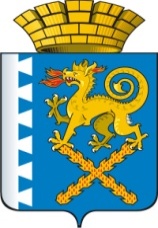 Управление образованиемНоволялинского городскогоокругаУправление образованиемНоволялинского городскогоокругаУправление образованиемНоволялинского городскогоокругаУправление образованиемНоволялинского городскогоокругаНачальнику отдела посвязям с общественностью администрации Новолялинского городского округа О.Н. Марковой 624401, Свердловская область, г.Новая Ляля ул. Уральская, 15Тел. (34388) 2-23-91,  2-28-76 (факс)E-male: uo_new_lylya@rambler.ruОКПО 02116391 ОГРН 1026602074630ИНН/КПП 6647001429/664701001ОКОПФ 81 ОКФС 14 ОКВЭД 75.11.31624401, Свердловская область, г.Новая Ляля ул. Уральская, 15Тел. (34388) 2-23-91,  2-28-76 (факс)E-male: uo_new_lylya@rambler.ruОКПО 02116391 ОГРН 1026602074630ИНН/КПП 6647001429/664701001ОКОПФ 81 ОКФС 14 ОКВЭД 75.11.31624401, Свердловская область, г.Новая Ляля ул. Уральская, 15Тел. (34388) 2-23-91,  2-28-76 (факс)E-male: uo_new_lylya@rambler.ruОКПО 02116391 ОГРН 1026602074630ИНН/КПП 6647001429/664701001ОКОПФ 81 ОКФС 14 ОКВЭД 75.11.31624401, Свердловская область, г.Новая Ляля ул. Уральская, 15Тел. (34388) 2-23-91,  2-28-76 (факс)E-male: uo_new_lylya@rambler.ruОКПО 02116391 ОГРН 1026602074630ИНН/КПП 6647001429/664701001ОКОПФ 81 ОКФС 14 ОКВЭД 75.11.31Начальнику отдела посвязям с общественностью администрации Новолялинского городского округа О.Н. Марковой         _____________       21.11.2014 г.           _____________       21.11.2014 г.   №_________Начальнику отдела посвязям с общественностью администрации Новолялинского городского округа О.Н. Марковой          На    № ______              На    № ______     От ______Начальнику отдела посвязям с общественностью администрации Новолялинского городского округа О.Н. Марковой Начальнику отдела посвязям с общественностью администрации Новолялинского городского округа О.Н. Марковой 